РОССИЙСКАЯ ФЕДЕРАЦИЯКраснодарский крайМуниципальное дошкольное образовательное бюджетное учреждение детский сад комбинированного вида № 34 . Сочи, ул. Клубничная, 30_____________________________________________________________________________ПриказОт 01.03.2019                                                                               № 11На основании заявления родителей, положения "О порядке приема, учета обучающихся, воспитанников дошкольного образования" приказываю:Зачислить  с  01.03.2019 в старшую группу «А»в 1 младшую группув дежурную группу «А»-  Григорьева  Егора (ст. А)-  Зиновьеву Софью (ср. В)-  Маняхина Александра (ср. В)Перевести с 01.03.2019 гиз  2 младшей «Б»  во  2 младшую «А»Макаровой Ю.В. внести персональные данные обучающегося, воспитанника в электронную базу.Толстик К.В. разместить приказ  на сайте МДОУ детский сад комбинированного вида №34.Контроль  за исполнением приказа оставляю за собой.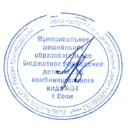 Заведующая МДОУ детский сад                                                                            Э.Н.Петросянкомбинированного вида №34№
Ф.И. ребенкаДата  рождения№ путевки, дата выдачи№ протоколаПримечания1Григорьева  Егора Евгеньевича№
Ф.И. ребенкаДата  рождения№ путевки, дата выдачи№ протоколаПримечания1Григорьева  Матвея ЕвгеньевичаФ.И. ребенкаДата  рождения№ путевки, дата выдачи№ протоколаПримечания1Бекренева  Ярослава Михайловича